Publicado en Rute  el 26/03/2018 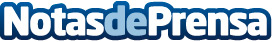 LivesOlives Bio recibe dos prestigiosos premios internacionalesPremio Gran Mezquita Oro 2018 Ecológico y Premio Aula del Olivo. Además, la marca también se encuentra en el TOP10 en EVOOLEUM 2018Datos de contacto:Javier Navas GuerreroWeCEO658532407Nota de prensa publicada en: https://www.notasdeprensa.es/livesolives-bio-recibe-dos-prestigiosos_1 Categorias: Nacional Gastronomía Andalucia Consumo Premios http://www.notasdeprensa.es